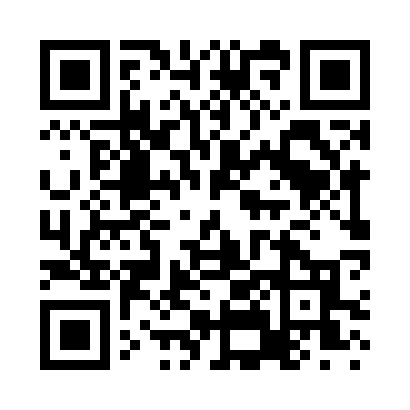 Prayer times for Tinkhamtown, Massachusetts, USAMon 1 Jul 2024 - Wed 31 Jul 2024High Latitude Method: Angle Based RulePrayer Calculation Method: Islamic Society of North AmericaAsar Calculation Method: ShafiPrayer times provided by https://www.salahtimes.comDateDayFajrSunriseDhuhrAsrMaghribIsha1Mon3:315:1312:474:498:2210:042Tue3:325:1412:484:498:2110:033Wed3:335:1412:484:508:2110:034Thu3:335:1512:484:508:2110:025Fri3:345:1512:484:508:2110:026Sat3:355:1612:484:508:2010:017Sun3:365:1712:484:508:2010:008Mon3:375:1712:494:508:2010:009Tue3:385:1812:494:508:199:5910Wed3:395:1912:494:508:199:5811Thu3:405:1912:494:508:189:5712Fri3:415:2012:494:508:189:5613Sat3:425:2112:494:508:179:5614Sun3:445:2212:494:508:179:5515Mon3:455:2312:494:508:169:5416Tue3:465:2312:504:508:159:5317Wed3:475:2412:504:498:159:5118Thu3:485:2512:504:498:149:5019Fri3:505:2612:504:498:139:4920Sat3:515:2712:504:498:129:4821Sun3:525:2812:504:498:129:4722Mon3:545:2912:504:498:119:4523Tue3:555:3012:504:488:109:4424Wed3:565:3112:504:488:099:4325Thu3:585:3112:504:488:089:4226Fri3:595:3212:504:488:079:4027Sat4:005:3312:504:478:069:3928Sun4:025:3412:504:478:059:3729Mon4:035:3512:504:478:049:3630Tue4:055:3612:504:468:039:3431Wed4:065:3712:504:468:029:33